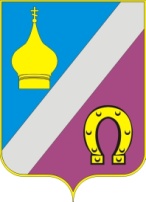 РОСТОВСКАЯ ОБЛАСТЬМУНИЦИПАЛЬНОЕ ОБРАЗОВАНИЕ«НИКОЛАЕВСКОЕ СЕЛЬСКОЕ ПОСЕЛЕНИЕ»СОБРАНИЕ ДЕПУТАТОВ НИКОЛАЕВСКОГО СЕЛЬСКОГО ПОСЕЛЕНИЯРЕШЕНИЕ«О внесении изменений в Решение Собрания депутатов Николаевского сельского поселения от 02.12.2016 № 20 «Об утверждении порядка сообщения председателем Собрания депутатов – главой Николаевского сельского поселения, депутатом Собрания депутатов Николаевского сельского поселения о возникновении личной заинтересованности при осуществлении полномочий, которая приводит или может привести к конфликту интересов»принято Собранием депутатовНиколаевского сельского поселения	30.03.2020г.В соответствии с Федеральным законом от 25.12.2008 № 273-ФЗ «О противодействии коррупции», Указом Президента РФ от 22.12.2015 № 650 «О порядке сообщения лицами, замещающими отдельные государственные должности Российской Федерации, должности федеральной государственной службы, и иными лицами о возникновении личной заинтересованности при исполнении должностных обязанностей, которая приводит или может привести к конфликту интересов, и о внесении изменений в некоторые акты Президента Российской Федерации», руководствуясь Уставом муниципального образования «Николаевское сельское поселение», принятым решением Собрания депутатов Николаевского сельского поселения от 05.09.2016 № 163 (в ред. от 29.03.2019 года), Собрание депутатов Николаевского сельского поселенияРЕШИЛО:1. Внести в приложение к Решению Собрания депутатов Николаевского сельского поселения от 02.12.2016 № 20 «Об утверждении порядка сообщения председателем Собрания депутатов – главой Николаевского сельского поселения, депутатом Собрания депутатов Николаевского сельского поселения о возникновении личной заинтересованности при осуществлении полномочий, которая приводит или может привести к конфликту интересов» следующие изменения:1.1 часть 8 дополнить пунктом 3 следующего содержания:«3) признать, что лицом, направившим уведомление, не соблюдались требования об урегулировании конфликта интересов.»;1.2. в части 9 слова «решения, предусмотренного пунктом 2» заменить словами «решений, предусмотренных пунктами 2 и 3».2. Настоящее решение вступает в силу со дня его официального опубликования (обнародования).3. Контроль за выполнением настоящего решения возложить на постоянную комиссию Собрания депутатов Николаевского сельского поселения по вопросам местного самоуправления, связям с общественными организациями, социальной и молодежной политике, торговле, бытового обслуживания, охраны общественного порядка (председатель комиссии – Стукань И.Э.)Председатель Собрания депутатов-Глава Николаевского сельского поселения                                  А.П. Петрусьс. Николаевка30.03.2020г.№ 186